CORPORACIÓN NACIONAL DEL COBRE DE CHILEDIRECCIÓN DE ABASTECIMIENTO DIVISIÓN VENTANAS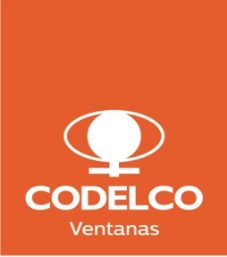  RESUMEN EJECUTIVO LICITACIÓN PÚBLICA 1400008622“SERVICIO DE RESCATE, TRATAMIENTO, REHABILITACIÓN Y LIBERACION DE FAUNA SILVESTRE”AGOSTO  2018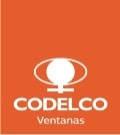 CORPORACIÓN NACIONAL DEL COBRE DE CHILE DIRECCIÓN DE ABASTECIMIENTO DIVISIÓN VENTANAS“SERVICIO DE RESCATE, TRATAMIENTO, REHABILITACIÓN Y LIBERACION DE FAUNA SILVESTRE” RESUMEN EJECUTIVOALCANCE DEL SERVICIOA través del presente proceso de licitación pública, la Corporación Nacional del Cobre de Chile -en adelante “Codelco”, “Codelco-Chile”, “La Corporación” o “División Ventanas” invita a empresas con reconocida experiencia, a presentar antecedentes por el servicio denominado “SERVICIO DE RESCATE, TRATAMIENTO, REHABILITACIÓN Y LIBERACION DE FAUNA SILVESTRE”UBICACIÓNEl servicio requerido es para la División Ventanas de Codelco, ubicada en Carretera F 30-E N° 58270, Las Ventanas, comuna de Puchuncaví, Quinta Región.ALCANCES DEL SERVICIO“Servicio de Rescate, Tratamiento, Rehabilitación y Liberación de Fauna Silvestre”, requerido por la Gerencia de Sustentabilidad y Asuntos Externos, de acuerdo a las condiciones y especificaciones que se indican en las presentes bases, las que detallan el alcance técnico requerido para este el servicio indicado.El alcance del servicio es principalmente lo siguiente:•	El Oferente debe contar con un Centro de Rescate autorizado por el SAG y ubicado en la V Región.•	El tiempo de respuesta para realizar el rescate de fauna herida, en las instalaciones de DVEN, debe ser menor a 2 horas desde el aviso telefónico que realizará la Dirección de Ambiente y Territorio al coordinador del servicio.•	Todos los gastos de actividades en terreno (materiales, equipos, ayudantes, etc.) deberán ser solventados por el Oferente.•	Una vez adjudicado el contrato, la empresa deberá gestionar los permisos correspondientes con el SAG  y/o Sernapesca, dependiendo de su aplicabilidad, para poder proceder con el rescatar la fauna involucrada.•	Cada vez que se ingrese un ejemplar de fauna al Centro de Rescate, este deberá enviar un acta de registro de la especie a la Dirección de Ambiente y Territorio, indicando a lo menos: N° de ficha, fecha y hora de ingreso, datos del ejemplar, estado del ejemplar al momento del ingreso. Este informe debe ser enviado vía mail máximo con 24 hrs posterior al ingreso del animal. PLAZO DE EJECUCIÓN DEL SERVICIOEl plazo para la ejecución de los servicios será de 36 meses, a contar de la fecha del Acta de Inicio de Actividades.PARTICIPACIÓN EN EL PROCESO DE LICITACIÓNPodrán participar en esta licitación cualquier proponente que cumplan con los siguientes requerimientos:Los Proponentes deberán estar inscritos en el Registro de Proveedores y Contratistas de Codelco (Cámara de Comercio de Santiago A.G), para poder ser adjudicatarios del servicio. No obstante, dicha inscripción no será requisito para presentar Ofertas y participar en las actividades del Proceso de Licitación previas a la adjudicación del contrato. Consultas a través de www.rednegociosccs.cl - sección “Ayuda en Línea” - Solicitudes a RednegociosCCS, e-mail: rednegocios@ccs.cl, o al teléfono  228185706  y un ejecutivo resolverá las inquietudes.El proceso será gestionado a través de la Plataforma Electrónica Portal de Compras dispuesta por Codelco para esta, cuyo link es:   https://portaldecompras.codelco.cl/irj/portal , licitación N° 1400008622, donde deberán bajar la información.Demostrar y garantizar que posee plena idoneidad, conocimiento, recursos, experiencia, capacidad técnicas y financiera para proveer y asegurar el servicio licitado en forma segura y económica, y dentro de los plazos señalados en su oferta, cumpliendo con la entrega de los antecedentes requeridos por Codelco al efecto.Conocer y cumplir todas las exigencias que, para la prestación del servicio materia de la licitación, establecen las disposiciones legales y reglamentarias vigentes y las Bases de Licitación.ENVIO DE ANTECEDENTES DE LICITACIONLos proveedores que no están registrados en Codelco deben enviar su solicitud de inscripción con todos los datos de la empresa  al Equipo Portal de Compras Proveedor, una vez que se les generen los usuarios correspondientes, podrán acceder al portal, visualizar la licitación y subir los antecedentes. Es obligación del proponente confirmar que la información subida al portal ha sido enviada, el estatus correcto es “emitidos”Equipo Portal de Compras ProveedorFono   : 22818 57 65 opción 2 en horario de Lunes a  Viernes de 08:00 a 19:00 horas. Correo: portalcompras@codelco.cl CALENDARIO DEL PROCESO ITINERARIOLUGARFECHAHORAREUNIÓN EXPLICATIVADivisión Ventanas, Dirección de AbastecimientoCoordinador señor Jaime Campos21/08/201809:00 Hrs.RECEPCIÓN CONSULTASVía email:Email: jcamp019@codelco.cl22/08/2018Hasta las  16:00 hrs.RESPUESTAS A CONSULTASVía email: 23/08/2018Antes de las 17: 00 Hrs.RECEPCIÓN OFERTA TECNICA Y ECONOMICAPlataforma Electrónica Portal de Compras SRM29/08/2018Hasta la 20:00 hrs.